Информационная справкаобластного семинара «Декоративно-прикладное творчество для детей 
с ограниченными возможностями здоровья»  Областной семинар «Декоративно-прикладное творчество для детей с ограниченными возможностями здоровья» (далее – Семинар) для специалистов, работающих с обучающимися с  ограниченными возможностями здоровья (далее  ОВЗ)  проводится в рамках реализации государственной программы Архангельской области «Развитие образования и науки Архангельской области», утвержденной постановлением Правительства Архангельской области от 12  октября 2012 года № 463-пп и реализации Концепции развития образования обучающихся с инвалидностью и ограниченными возможностями здоровья на период 2020-2030 годов.Организаторами Семинара являются:министерство образования Архангельской области;государственное бюджетное образовательное учреждение дополнительного образования Архангельской области «Детская школа народных ремесел» (далее – ДШНР);кафедра коррекционной педагогики государственного автономного образовательного учреждения дополнительного профессионального  образования «Архангельский областной институт открытого образования» (АО ИОО).Цель: диссеминация регионального опыта в сфере организации обучения декоративно-прикладному творчеству обучающихся с ОВЗ.Дата проведения: 16 декабря 2022 годаМесто проведения: г. Архангельск, ГБОУ ДО АО «ДШНР»Участники: учителя, учителя трудового обучения, технологии, индивидуального обучения на дому, педагоги-организаторы, логопеды, психологи, воспитатели, методисты, педагоги дополнительного образования.Количество участников выставки-конкурса: 30 участников конкурса из 4 муниципальных образований Архангельской области: Городской округ «Город Архангельск», Городской округ Архангельской области «Северодвинск»,  Городской округ Архангельской области «Город Новодвинск», Плесецкий муниципальный округ Архангельской области.На семинаре педагоги выступали с докладами:Горячкова Светлана Александровна, заведующая кафедрой педагогики и психологии АО ИОО, г.Архангельск. «Педагогу о приоритетных направлениях развития системы дополнительного образования детей».Басина Елена Викторовна, учитель технологии, Крысанова Елена Сергеевна, педагог-организатор, учитель ИЗО, ГБУ АО (ГБУ АО) «Архангельский многопрофильный реабилитационный центр для детей», г.Архангельск. «По следам палащельских мастеров - мезенская роспись, как средство формирования успешной творческой личности. Из опыта работы учителей ИЗО и технологии в ГБУ АО АМРЦ».Полякова Светлана Сергеевна, учитель трудового обучения, ГБОУ АО «СКОШ №5», г. Новодвинск. «Организация образовательной деятельности в ГБОУ АО «СКОШ №5» по направлениям «Ткачество» и «Лоскутное шитьё».Петров Евгений Николаевич, учитель трудового обучения, ГБОУ АО «СКОШ №5», г. Новодвинск. «Опыт организации образовательной деятельности детей с ОВЗ в ГБОУ АО «СКОШ №5» в рамках трудового обучения и внеучебной деятельности».Рачкова Наталья Ростиславовна, учитель трудового обучения, ГБОУ АО «СКОШ № 15», г. Северодвинск. «Обучение вышивки крестом детей с интеллектуальными нарушениями (из опыта работы)».Гаврилова Ирина  Владимировна, Власова Елена Георгиевна, учителя трудового обучения, ГБОУ АО ССКОШИ, г.Архангельск. «Актуализация декоративно-прикладного творчества детей с ограниченными возможностями здоровья ГБОУ АО «Соломбальская специальная коррекционная школа – интернат» в рамках проекта «Доброшкола» федеральной программы «Современная школа» и национального проекта «Образование».Абрамовская Елена Вячеславовна, методист ГБОУ ДО АО «ДШНР», г.Архангельск. «Мероприятия для детей с ОВЗ в ГБОУ ДО АО «ДШНР» 2013-2021 годы».Хайдарова Марина Олеговна, старший преподаватель кафедры коррекционной педагогики АО ИОО, г.Архангельск. «Особые образовательные потребности обучающихся ОВЗ. Общие подходы к проектированию адаптированных дополнительных общеразвивающих общеобразовательных программ».Стендовые доклады, которые публикуются на сайте ГБОУ ДО АО «ДШНР»:Панова Елена Петровна, учитель, ГБОУ АО СКОШ №31, «Приобщение обучающихся с ОВЗ к традиционным народным промыслом в рамках уроков «Швейное дело» в коррекционной школе XIII вида» (из опыта работы).Карачёв Алексей Александрович, учитель, ГБОУ АО СКОШ №31, «Декоративно-прикладное творчество как средство развития детей с ОВЗ».Юзумайте Анастасия Эдуардовна, учитель-логопед, МАДОУ № 44 «Веселые нотки», «Интерактивная игра «Путешествие по Архангельской области» (+ Лэпбук «Путешествие по Архангельской области»).Долгова Анна Николаевна, педагог-психолог, Напольских-Черная Татьяна Михайловна, воспитатель, МАДОУ № 44 «Веселые нотки», «Развитие декоративно-прикладного творчества детей с ограниченными возможностями здоровья в условиях дошкольной образовательной организации через активные методы обучения».Котова Татьяна Владимировна, Двинянина Елена Викторовна, воспитатели, МАДОУ № 44 «Веселые нотки», «Влияние декоративно-прикладного искусства  Северного края на развитие творчества детей с  ограниченными возможностями здоровья».Пушкина Елизавета Артемьевна, Емельянова Лариса Викторовна, воспитатели, МАДОУ № 44 «Веселые нотки», «Декоративно-прикладное творчество для детей с ОВЗ: организация мастер - классов с детьми старшего дошкольного возраста в изодеятельности».Лищишина Надежда Леонидовна, учитель, ГБОУ АО «Савинская СКОШИ», Опыт работы по использованию в образовательном процессе адаптированной дополнительной общеобразовательной общеразвивающей программы «Сундучок идей», для обучающихся с интеллектуальными нарушениями.Дроздова Елена Васильевна, Ратушная Наталья Терентьевна, Ратушный Андрей Валерьевич, учителя трудового обучения, ГБОУ АО СКОШ № 15, «Проект  «Ремёсла Родного края».Шипунова Елена Владимировна, воспитатель, МАДОУ № 44 "Веселые нотки", «Декоративно-прикладное творчество для детей с ОВЗ: мастерская по глинопластике  «Фигуры из детства» ( с детьми старшего дошкольного возраста с ОВЗ).Для участников семинара были проведены педагогами учреждения мастер-классы:Мастер-класс «Изготовление изделия из бересты (солонка и др.)», Андреев П.Ю.Мастер-класс «Простейшие технологи ткачества», Беднарчик А.А.Мастер-класс «Изготовление игрушки из глины «Полкан»,  Карелина О.А.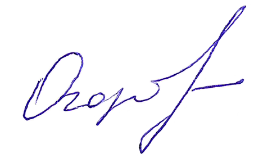 Директор	И.В. ОгородникИсполнитель Бобрецова О.И.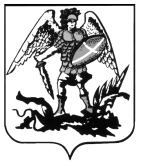 МИНИСТЕРСТВО ОБРАЗОВАНИЯ АРХАНГЕЛЬСКОЙ ОБЛАСТИГосударственное бюджетноеобразовательное учреждение дополнительного образования Архангельской области«Детская школа народных ремесел»просп. Чумбарова-Лучинского, д. 33,г. Архангельск, 163000Тел. (8182) 653396, факс. (8182) 204131E-mail: dshnr@yandex.ru           ____20.12.2022____ № ___174______На №_____________ от ____________Министерство образования Архангельской областиМООбразовательная организацияКоличество участников (педагогов)Городской округ «Город Архангельск»Государственное бюджетное общеобразовательное учреждение Архангельской области «Соломбальская специальная (коррекционная) общеобразовательная школа-интернат»3Городской округ «Город Архангельск»Государственное бюджетное общеобразовательное учреждение Архангельской области "Специальная (коррекционная) общеобразовательная школа № 31"3Городской округ «Город Архангельск»ГБУ АО «Архангельский многопрофильный реабилитационный центр для детей» Архангельский многопрофильный РЦ5Городской округ «Город Архангельск»Муниципальное бюджетное учреждение дополнительного образования городского округа «Город Архангельск» «Соломбальский Дом детского творчества»1Городской округ «Город Архангельск»Государственное бюджетное образовательное учреждение дополнительного образования Архангельской области «Детская школа народных ремесел»2Городской округ Архангельской области «Город Новодвинск» Городской округ Архангельской области «Город Новодвинск»2Городской округ Архангельской области «Северодвинск»Государственное бюджетное общеобразовательное учреждение Архангельской области «Северодвинская специальная (коррекционная) общеобразовательная школа – интернат»2Городской округ Архангельской области «Северодвинск»Муниципальное автономное дошкольное образовательное учреждение Центр развития ребенка – «Детский сад № 44 «Веселые нотки»7Городской округ Архангельской области «Северодвинск»Государственное бюджетное общеобразовательное учреждение Архангельской области «Специальная (коррекционная) общеобразовательная школа № 15»4Плесецкий муниципальный округ Архангельской областиГосударственное бюджетное общеобразовательное учреждение Архангельской области «Савинская специальная (коррекционная) общеобразовательная школа-интернат»130